台灣攝影學會 台北影藝中心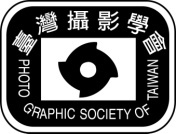 2015風景攝影專題研習班 招生簡章本會為內政部立案之攝影學會，本會所聘請之授課老師乃為專業師資，教學與實務經驗豐富，且對其所擔任之課程內容均有獨到之見解，為台灣優秀之攝影家。尤其著重外拍實務操作，及拍攝後立即作研討修正，使每位學員均能掌握風景攝影之精華與要領。上課時間：自2015年9月22日至2015年11月17日【每週二】， PM/14:00至PM/16:00上課地點：台北市和平西路三段57-1號2樓(由59巷進) 板南線捷運-龍山寺3號出口。費    用：＄4,200元整【本會會員3,700＄元整】 報名方式：1、會務中心：台北市萬華區和平西路三段57之1號2樓/電話:02-2338-0929              ２、郵政劃撥：劃撥帳號 50272055，戶名 台灣攝影學會。              ３、或E-mail 至信箱：twphoto.tw@msa.hinet.net              ４、聯絡人：郭素芬 (02-2338-0929)授課老師：應文進 老師 (台灣攝影學會、台北攝影學會、基隆市攝影學會 博學會士)經    歷：基隆市攝影學會榮譽理事長、台灣攝影學會及高雄市攝影學會顧問理事長 : 徐添福      秘書長 : 陳錫輝      研習班主任 : 潘文良      秘  書： 郭素芬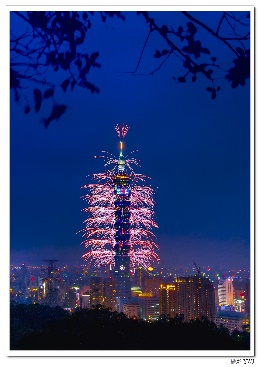 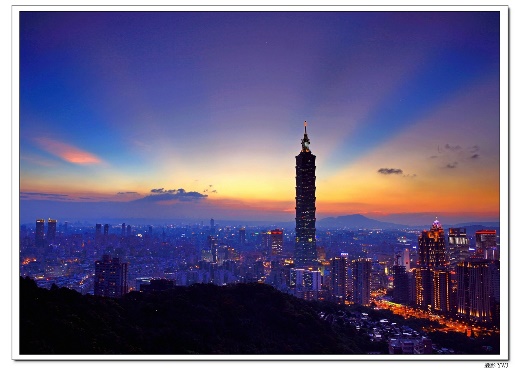 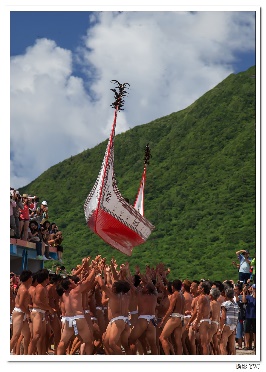 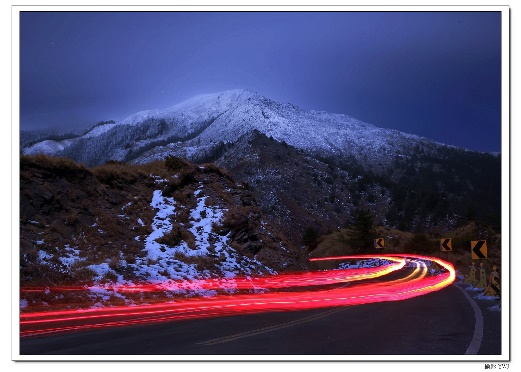 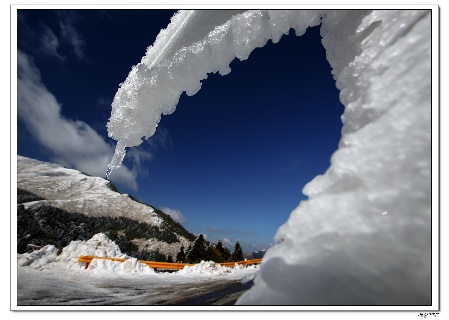 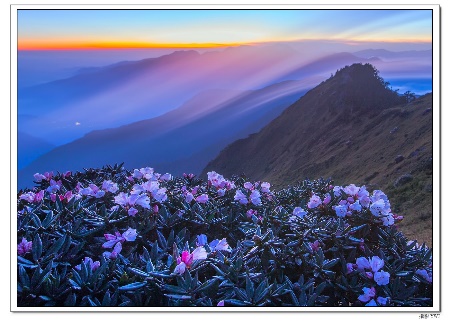 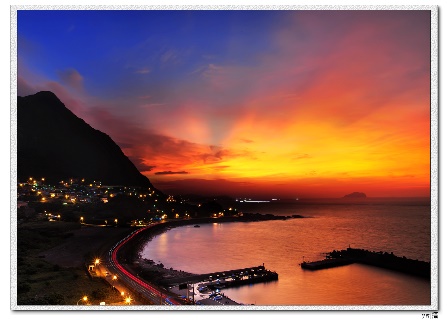 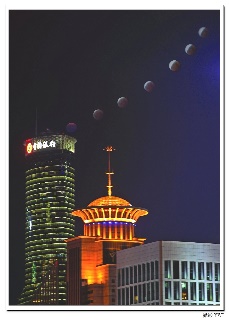 「2015風景攝影專題研習班」課程表「2015風景攝影專題研習班」課程表「2015風景攝影專題研習班」課程表「2015風景攝影專題研習班」課程表「2015風景攝影專題研習班」課程表節次日期星期課程內容裝備1104/09/22二【風景攝影概要】錦繡大地--相機設定、測光 基本操作2104/09/29二構圖美學【攝影眼之養成】  全  程  攜  帶  相  機3104/10/04日外拍實習  全  程  攜  帶  相  機4104/10/06二 慢速快門水石攝影之表現技巧  全  程  攜  帶  相  機5104/10/13二 B快門的驚豔之一【詮釋色溫、晨昏攝影之表現及克服反差之要秘】  全  程  攜  帶  相  機6104/10/18日外拍實習  全  程  攜  帶  相  機7104/10/20二B快門的驚豔之二【船跡、煙火、車軌、星軌、拍攝要領】  全  程  攜  帶  相  機8104/10/25日外拍實習  全  程  攜  帶  相  機9104/10/27二高山攝影四季風情【高山雲海、花草、樹木之表現】  全  程  攜  帶  相  機10104/11/03二人文景觀攝影【走到那裡拍到那裡】  全  程  攜  帶  相  機11104/11/07~08六日外拍實習  全  程  攜  帶  相  機12104/11/10二旅遊攝影之要領【背著相機走透透】  全  程  攜  帶  相  機13104/11/17二結業式 作品觀摩  全  程  攜  帶  相  機